PODALJŠANO BIVANJE DOMA»Mali/mala gospodinja«KORENČKOVA MARMELADAPotrebuješ:– 1 kg korenja
– 0,7 kg sladkorja
– 2 jabolki
– 3 pomaranče 
– 2 limoni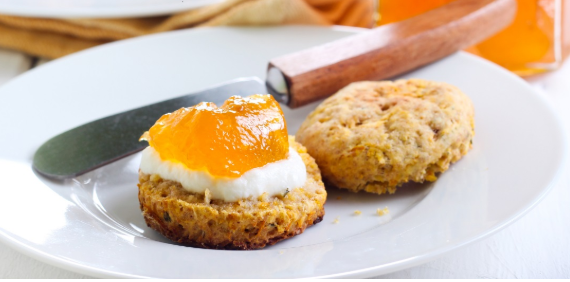 Postopek:1. Korenje in jabolka očistimo in naribamo oziroma grobo zmeljemo v mešalniku. Nastrgamo limonino in pomarančno lupino ter iztisnemo njun sok.2. V posodi zmešamo jabolka, korenje, nastrgano lupino in polovico soka ter pustimo stati približno eno uro. Dodamo sladkor, dobro premešamo in pretresemo v lonec. Kuhamo na majhnem ognju, dokler zmes ne postane gosta, to je približno eno uro. Vmes večkrat premešamo. Proti koncu dodamo preostali sok.3. Napolnimo v kozarce in dobro zapremo. Kozarce naložimo v pečico, ki jo segrejemo na 100 ºC, potem ugasnemo in pustimo, da se kar tam ohladijo.Pa dober tek!	